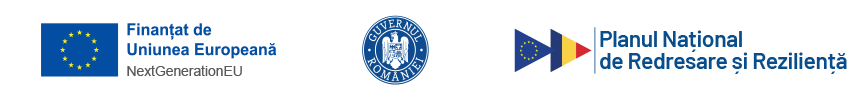 COMUNICAT DE PRESA,,PNRR: fonduri pentru România modernă si reformată!””ASIGURAREA DE SISTEME TIC (SISTEM INTELIGENT DE MANAGEMENT LOCAL), ÎN COMUNA ALBEȘTI- PALEOLOGU, JUDEȚ PRAHOVA”UAT Albesti Paleologu  anunta lansarea proiectului cu titlu : ”ASIGURAREA DE SISTEME TIC (SISTEM INTELIGENT DE MANAGEMENT LOCAL), ÎN COMUNA ALBEȘTI- PALEOLOGU, JUDEȚ PRAHOVA”, conform contractului de finantare 143787 din 30.12.2023  in cadrul Planului   National de Redresare si Rezilienta, apel gestionat de Ministerul Dezvoltării, Lucrărilor Publice și Administrației, componenta: 10 Fondul Local, operațiunea: I.1.2.- Asigurarea infrastructurii pentru transportul verde-ITS/ alte infrastructuri TIC (sisteme inteligente de management urban/local).    Proiectul se deruleaza incepand cu data de 30.12.2022 pana la data de 30.06.2024.Valoarea totala a finantarii nerambursabile este de   este de 136.850.00 lei, la care se adauga TVA aferent cheltuielilor eligibile in valoare de 26.001,50 lei.Indicatorii obiectivului de investiții: Număr de UAT ce își vor elabora/ dezvolta prin intermediul acestei investiții infrastructuri TIC (sisteme inteligente de management urban/local)- 1.Obiectiv general urmarit: Investitii pentru infrastructura locala pentru tranzitia verde a zonelor urbane si rurale, reducerea disparitatilor teritoriale la nivel regional, intra-regional si intra- judetean.Obiectiv specific urmarit:Simplificarea procedurilor administrative si reducerea birocratiei prin achizitionarea unei licente software de gestionare si implementare a obiectivelor de investitii si a contractelor.Date de contact beneficiar : UAT Albesti PaleologuCIF: 2845664Telefon : 0244232853, email: office@albestipaleologu.roReprezentant legal: Marian PANAIT„Conținutul acestui material nu reprezintă în mod obligatoriu poziția oficială a Uniunii Europene sau a Guvernului României”